Rynek pracy Rynek pracy Rynek pracy Rynek pracy Rynek pracy Opracowanie miesięczneOpracowanie miesięczneOpracowanie miesięczneOpracowanie miesięczneOpracowanie miesięczneOpracowanie miesięczneOpracowanie miesięczneOpracowanie miesięcznewojewództwa pomorskiegowojewództwa pomorskiegowojewództwa pomorskiegowojewództwa pomorskiegowojewództwa pomorskiegoLuty 2023Luty 2023Luty 2023Luty 2023Luty 2023Luty 2023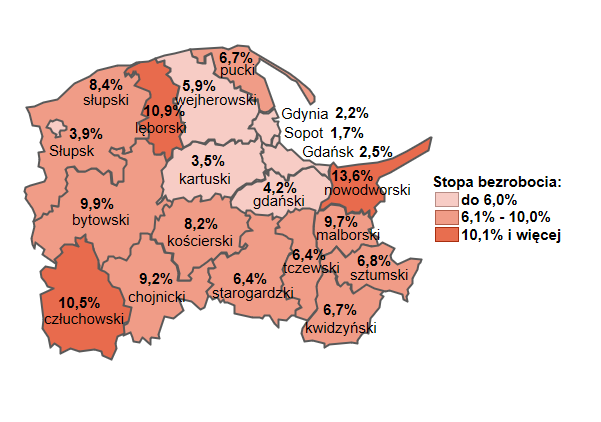 stopa bezrobociastopa bezrobociastopa bezrobociastopa bezrobociazmiana m/mzmiana m/mzmiana m/m5,0%5,0%5,0%5,0% 0,1 pkt. proc.  0,1 pkt. proc.  0,1 pkt. proc. zarejestrowani bezrobotnizarejestrowani bezrobotnizarejestrowani bezrobotnizarejestrowani bezrobotnizmiana m/mzmiana m/mzmiana m/m46 09446 09446 09446 094 2,4% 2,4% 2,4%WYBRANE GRUPY BEZROBOTNYCHWYBRANE GRUPY BEZROBOTNYCHWYBRANE GRUPY BEZROBOTNYCHWYBRANE GRUPY BEZROBOTNYCHWYBRANE GRUPY BEZROBOTNYCHWYBRANE GRUPY BEZROBOTNYCHWYBRANE GRUPY BEZROBOTNYCHWYBRANE GRUPY BEZROBOTNYCHWYBRANE GRUPY BEZROBOTNYCHWYBRANE GRUPY BEZROBOTNYCHWYBRANE GRUPY BEZROBOTNYCHWYBRANE GRUPY BEZROBOTNYCH59,7%16,8%42,8%32,4%26,8%26,8%45,3%15,9%15,9%15,9%3,8%3,8%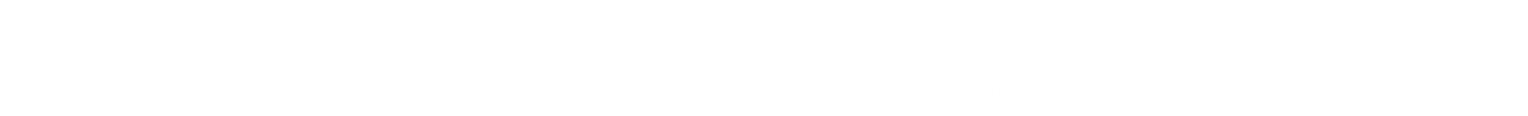 kobietykobiety bez podjęcia pracy po urodzeniu dzieckadługotrwale bezrobotnibez kwalifikacji zawodowychdo 30 roku życiado 30 roku życiazamieszkali 
na wsiz prawem 
do zasiłkuz prawem 
do zasiłkuz prawem 
do zasiłkuzwolnieni z przyczyn dot. zakładu pracyzwolnieni z przyczyn dot. zakładu pracy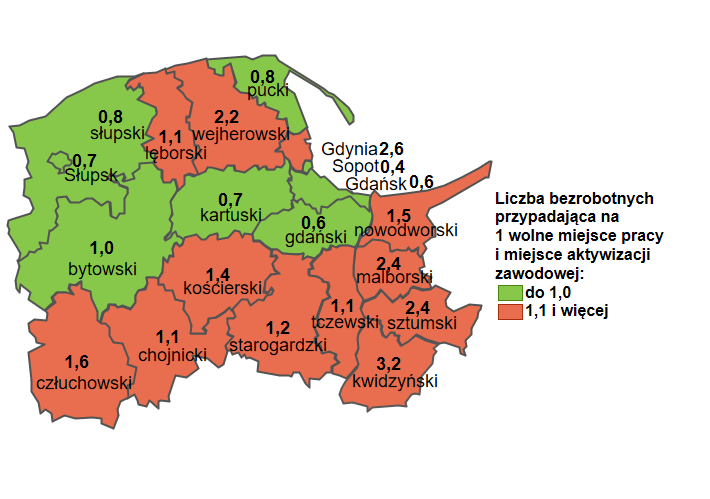 wolne miejsca pracy i aktywizacji zawodowejwolne miejsca pracy i aktywizacji zawodowejwolne miejsca pracy i aktywizacji zawodowejzmiana m/mzmiana m/mzmiana m/mzmiana m/m6 429 6 429 6 429 6,4%6,4%6,4%6,4%oświadczenia o powierzeniu pracy cudzoziemcowioświadczenia o powierzeniu pracy cudzoziemcowioświadczenia o powierzeniu pracy cudzoziemcowizmiana m/mzmiana m/mzmiana m/mzmiana m/m3 838 3 838 3 838 0,3%0,3%0,3%0,3%powiadomienia o powierzeniu pracy obywatelom Ukrainypowiadomienia o powierzeniu pracy obywatelom Ukrainypowiadomienia o powierzeniu pracy obywatelom Ukrainyzmiana m/mzmiana m/mzmiana m/mzmiana m/m6 3286 3286 32830,2%30,2%30,2%30,2%